Comune di Uta  Città Metropolitana di Cagliari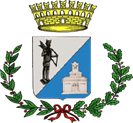 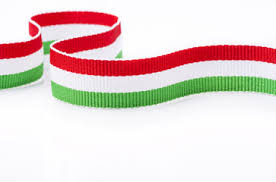 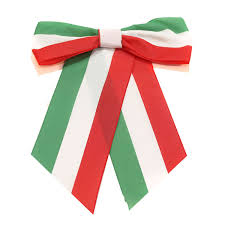 4 NOVEMBRE 2021		                   GIORNATA 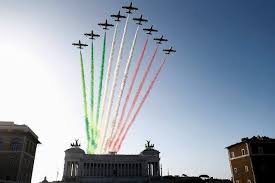                        Dell’unità nazionale                       E delle forze armateGIOVEDI 4 NOVEMBRE 2021 – ore 10:30Programma – In occasione della “Ricorrenza del 4 Novembre”, a nome dell’Amministrazione Comunale, mi è gradito invitare le SS.VV, alla Cerimonia Civile e Religiosa che si terrà presso la Piazza Monumento alle ore 10.30 e in caso di condizioni meteo avverse, presso la Chiesa Parrocchiale di Santa Giusta sita nell’omonima Piazza.Le celebrazioni si svolgeranno nel rispetto delle normative anti Covid-19.IL SINDACO